       27  let  SLOVENSKEGA EKOLOŠKEGA GIBANJA 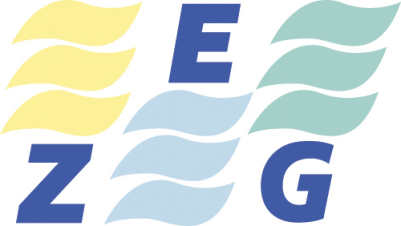 ZVEZA  EKOLOŠKIH GIBANJ  SLOVENIJE - ZEGCesta krških žrtev 53,8270 KrškoGSM : 064 253 580E-pošta:, zegslo20@gmail.comSpletna stran: www.gospodarnoinodgovorno.si                       www.zeg.siMatična številka: 1679139Davčna številka : 19281676Številka : 87 / 19Datum:  8 . 4 . 2019                                                                          MINISTRSTVO ZA INFRASTRUKTURODirektorat za energijoLangusova ulica 41535  Ljubljana ZADEVA : ODZIV ZVEZE EKOLOŠKIH GIBANJ SLOVENIJE – ZEG  K  SODELOVANJU  PRI                     PRIPRAVI CELOVITEGA NACIONALNEGA ENERGETSKEGA IN PODNEBNEGA                     NAČRTA (CNEPN)  PRI IZVEDBI  CELOVITE PRESOJE VPLIVOV NA OKOLJEZveza ekoloških gibanj Slovenije-ZEG, nevladna okoljska organizacija ( ima status društva v javnem interesu po ZVO) bo večino vsebinskih pripomb pisno posredovala na MI – Direktorat za energijo po izvedbi 22. dvodnevnega strokovnega posvetovanja na temo » Krožna ekonomija za boljši zrak in manj odpadkov«, ki bo potekala v četrtek , dne 11 in v petek 12  aprila 2019 ( glej prilogo – vabilo posveta ) . Namen letošnjega posveta je povezati krožno ekonomijo z dvema resnima problemoma današnje družbe, tudi Slovenije: onesnaževanjem zraka in nesmotrnim gospodarjenjem z odpadki. Na področju zmanjševanja emisij v zrak se bomo posvetili vsebini in ukrepom v bodočem Nacionalnem energetsko - podnebnem načrtu (NEPN), ki ga mora Slovenija do konca tega leta oddati v pregled EU (skladno z Uredbo Evropskega parlamenta in Sveta o upravljanju energetske unije, Ur. L. EU str. L 328, 1÷77).  Zahtevnost tega dokumenta dopolnjuje še sporočilo Evropske komisije Čisti planet za vse (angl. COM(2018) 773 final), ki predstavlja dolgoročno strateško vizijo za napredno, moderno, konkurenčno in klimatsko nevtralno gospodarstvo ter osnutek NEPN, ki ga je Ministrstvo za infrastrukturo poslalo decembra lani v Bruselj (Portal Energetika - MzI). Pred nami je izjemno zahtevna naloga priprave za vse deležnike sprejemljivega NEPN, ki ga bomo morali opraviti v enem letu in nato naslednjih deset let skrbeti za izvajanje tam zapisanega. Ne gre namreč za pisne obljube, temveč za načrt aktivnosti, katerih neizvajanje bi imelo negativne finančne posledice za državo in s tem tudi za nas – prebivalce.Preko 44   domačih in tujih strokovnjakov – predavateljev bo v sedmih panelih v  javni odprti razpravi  vseh  udeležencev (preko sto) spregovorilo tudi o CNEPN . Zaključke  in zbornik posveta bomo na Ministrstvu za infrastrukturo posredovali po roku razprave -  žal šele 15. aprila 2019. ZEG  pa se v  nadaljevanju opredeljuje le do področja  do rabe plina v slovenskem prostoru .Pri proučitvi osnutka Celovitega nacionalnega energetskega in podnebnega načrta Republike Slovenije (CNEPN) v ZEG-u ugotavljamo, da je predlog programa osnovan na seriji predhodnih dokumentov, politik in strategij, ki so tako ali drugače že obravnavane na raznih organih in vladi. Strinjamo se z usmeritvami, ki so praviloma posnetek ali skladne z strategijami in navodili EU. Pri pregledu predlogov nacionalnih načrtov nekaterih članic EU (dokumenti dostopni na medmrežju) ugotavljamo, da so nekatere članice v svoj nacionalni energetski in podnebni program vključile tudi nekatere svoje različice rešitev vezanih na nacionalni, razvojni, ozemeljski status svoje države.V  ZEG predlagamo, da se v Nacionalnem energetskem in podnebnem načrtu republike Slovenije dodatno poudarijo nekatere rešitve, ki so vezane na okolje in stanje v republiki Sloveniji, kot predlagamo:Menimo in predlagamo, da v poglavju 3. Politike in ukrepi nekoliko dopolnimo in razširimo nabor potrebnih aktivnosti v okviru devetega razvojnega cilja Strategije razvoja Slovenije do 2030 Trajnostno upravljanje naravnih virov, se dopolni tč.  b) z učinkovitim upravljanjem površinskih in podzemnih voda, obalnih in morskih virov ter z doseganjem njihovega dobrega stanja,  s tekstom: »in dopolnitvijo zakonodaje, da se vodni viri namenjeni za pitno vodo za prebivalstvo trajnostno zaščitijo pred prekomernimi izkoriščanji in pred onesnaževanjem s težkimi kovinami in zdravju in okolju nevarnimi kemikalijami.OBRAZLOŽITEV :  Ustavna sprememba v 70.a členu Ustave RS v 2. odstavku določa, da so vodni viri javno dobro v upravljanju države, v 3. odstavku pa določa, da so vodni viri prednostno in trajnostno namenjeni uporabi za pitno vodo prebivalcev RS, kar pomeni, da jih je potrebno zaščititi pred onesnaženji vseh vrst in pred prekomernim izkoriščanjem. Pojem vodni viri v zakonodaji ni jasno določen, je pa v razlagi ustavnega člena določeno, da so vodni viri   pitne vode , nadzemni, podzemni, obstoječi ali bodoči, naravni ali grajeni viri od koder se je možno oskrbovati s pitno vodo. To so površinske vode (jezera, potoki, reke) ali podzemna vodna telesa namenjena črpanju pitne vode. Potrebno je določiti mesta obstoječih vodovarstvenih območij, ki so že po obstoječi zakonodaji varovana zaradi zaščite ozemlja nad podzemnimi vodnimi telesi, ki so pomembna za sedanjo in možno bodočo oskrbo s pitno vodo. Zakonodajna dorečenost potrebne zaščite vodnih virov je osnova za cilj naveden v tč. a  devetega razvojnega cilja Strategije razvoja Slovenije do 2030.Smiselno podobno je potrebno dopolniti tudi tč d)  tega programa.2. Skladno z operativni program ukrepov zmanjšanja emisij toplogrednih plinov do leta 2020 v prometu sta ključna krepitev aktivnosti in dosledno izvajanje ukrepov pri … - spodbujanju trajnostnega tovornega prometa, predlagamo dopolnilo : z uvajanjem težkih tovornih vozil s pretežno plinskimi motorji za uporabo UZP in sprejetjem ustreznih finančnih vzpodbud za nakup tovornega vozila s plinskim motorjem za pogon z UZPin za davčne olajšave pri oskrbi z gorivom, UZP OBRAZLOŽITEV :V svetu in v EU, posebej v sosednjih državah Italiji, ter vzhodnih državah od koder imamo največ tranzitnega težkega tovornega prometa. Za domače avtoprevoznike predlagamo finančne vzpodbude za nakup vozil s plinskim motorjem, ter olajšave za nakup UZP.  V državah EU kjer vzpodbujajo uporabo težkih tovornih vozil in linijskih avtobusov s pogonom na UZP države s finančnimi vzpodbudami pomagajo pri nabavi vozil in z znižanjem ali ukinitvijo davka za UZP. Pri nas pa ugotavljamo, da so uporabniki diesel goriva deležni povračila dajatev. V Sloveniji je poraba bencinov v prometu primerjalno na porabo diesel goriva cca štirikrat manjša. Poraba diesel goriv v Sloveniji se vrti okoli milijona ton letno. Emisije iz motorjev z diesel gorivom pa so bistveno večje tako pri količini CO2, NOx, delcev, in ostalih emitentov kot pri motorjih z UZP.… »Na področju težkih tovornih vozil je identificiran kot optimalni energent utekočinjen zemeljski plin (UZP) in sicer t.i. dvogorivne izvedbe, pri katerih motorji ob dizelskem gorivu sočasno uporabljajo tudi plin. Dvogorivne izedbe omogočajo uporabo UNP, SZP in UZP. Pri tem se do 30% dizelskega goriva nadomesti s plinom«Dvogorivna izvedba motorjev je samo ena izvedba in še ta je mišljena kot premostitvena tehnologija do obdobja, ko se bodo uveljavili plinski motorji, ki v celoti uporabljajo samo ZP za pogonsko gorivo. Ta je lahko shranjen v obliki SZP ali UZP.  Predvideva se (v Italiji se tudi to dejansko izkazuje), da bodo v končni fazi prišli v poštev samo motorji na eno gorivo, torej na UZP (plinski motorji).Realnost je uvajanje plinskih motorjev s 100% rabo  UZP. S tem bi v težkem tovornem prometu tudi razrešili potrebne količine potrebnega mešanja diesel goriv z biodieslom, ki je emisijsko gledano okoljsko še slabše gorivo od samega diesla.S tem ukrepom bi se povečala tudi zahteva  za  »- povečanje energetske učinkovitosti cestnih motornih vozil«  navedene v naslednji alinei ukrepov.Ekološki pozdrav !                                                                     Karel Lipič, univ.dipl. ing.                                                                                 Predsednik Zveze ekoloških gibanj Slovenije – ZEGV vednost : Vlada RS                       MOP                      DZ RS , DS RS                     Mediji  